…………………………………………………………..…..…….…………………………………………………………..…..…….

Svenja Gangloff, 17

„Auf den richtigen Ton 
kommt’s an!“

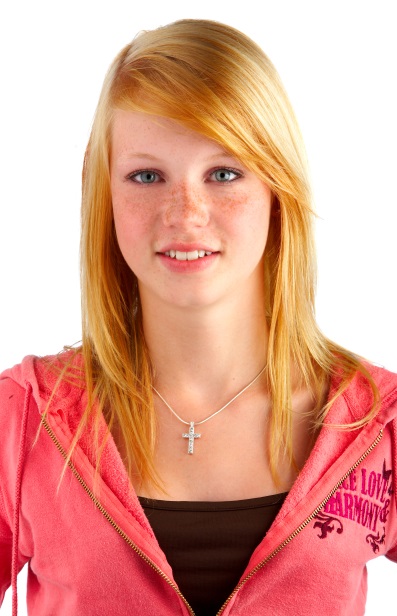 Beschreibung:11. Klasse Gymnasium, gute Schülerin
Zuverlässig, ehrlich, lieb
Hat einen kleinen Bruder der Schlagzeug spielt

11. Klasse Gymnasium, gute Schülerin
Zuverlässig, ehrlich, lieb
Hat einen kleinen Bruder der Schlagzeug spielt

Musik:Sehr musikalisch, sehr gute Stimme 
singt schon seit vielen Jahren im Schulchor und in einer Band
hat seit vielen Jahren KlavierunterrichtSehr musikalisch, sehr gute Stimme 
singt schon seit vielen Jahren im Schulchor und in einer Band
hat seit vielen Jahren Klavierunterricht…………………………………………………………..…..…….…………………………………………………………..…..…….

Johnny Stalanca, 17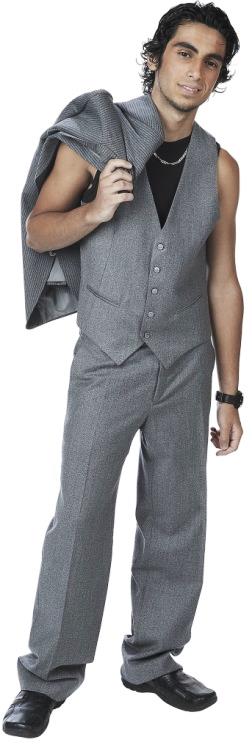 „Platz da, jetzt komm‘ ich!“Beschreibung:Geboren in Italien, lebt in Berlin in einer WG
Hat die Schule abgebrochen, ist in seiner Clique sehr beliebt
Öfter schon zu Jugendstrafen verurteilt wegen Drogendelikten und Körperverletzung, macht Karate

Geboren in Italien, lebt in Berlin in einer WG
Hat die Schule abgebrochen, ist in seiner Clique sehr beliebt
Öfter schon zu Jugendstrafen verurteilt wegen Drogendelikten und Körperverletzung, macht Karate

Musik:hat Bock auf Musik
spielt kein Instrument, singt eher mittelmäßig
sein Vorbild ist Bushidohat Bock auf Musik
spielt kein Instrument, singt eher mittelmäßig
sein Vorbild ist Bushido…………………………………………………………..….…………………………………………………………..….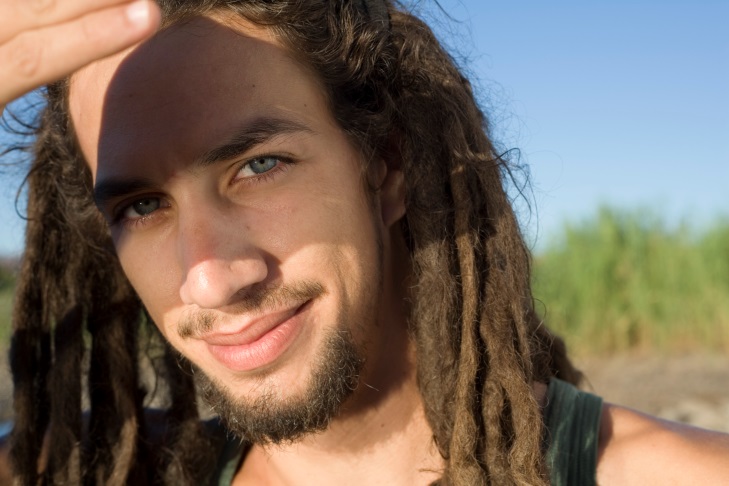 Sascha Bauer, 20, genannt „Sam“

„Keep it real!“Beschreibung:Macht eine Ausbildung zum Grafik-Designer
Ehrlich, sympathisch und entspannt, politisch engagiert
Macht Rap-Projekte mit Jugendlichen und sprayt Graffiti
Macht eine Ausbildung zum Grafik-Designer
Ehrlich, sympathisch und entspannt, politisch engagiert
Macht Rap-Projekte mit Jugendlichen und sprayt Graffiti
Musik:Rappt und singt sehr gut
Findet Samy Deluxe, Freundeskreis und Snoop Dog gut
Schreibt deutsche Texte, will mit seiner Musik etwas aussagenRappt und singt sehr gut
Findet Samy Deluxe, Freundeskreis und Snoop Dog gut
Schreibt deutsche Texte, will mit seiner Musik etwas aussagen…………………………………………………………..…..…….…………………………………………………………..…..…….

Vanessa Rüttgers, 19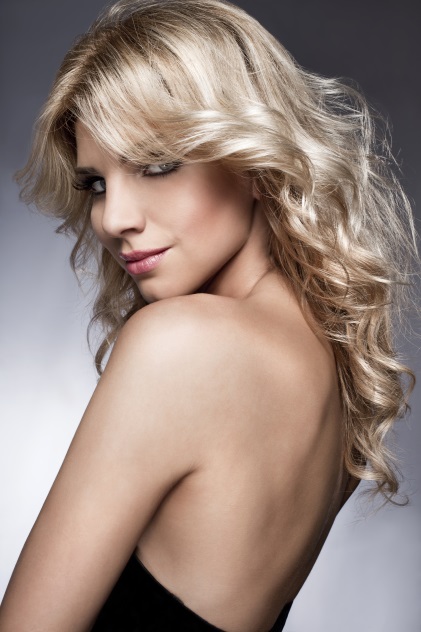 „Diamonds are a girl’s 
best friends.“ 

Beschreibung:War im letzten Sommerurlaub „Miss Mallorca“ 
Ist von sich überzeugt
Geht gerne auf die Piste, flirtet gerne, ist immer modisch gekleidetWar im letzten Sommerurlaub „Miss Mallorca“ 
Ist von sich überzeugt
Geht gerne auf die Piste, flirtet gerne, ist immer modisch gekleidetMusik:Glaubt, dass sie gut singtTrifft zwar die Töne, hat aber eine dünne Stimme
Steht auf Lady Gaga und Katie PerryGlaubt, dass sie gut singtTrifft zwar die Töne, hat aber eine dünne Stimme
Steht auf Lady Gaga und Katie Perry…………………………………………………………..…..…….…………………………………………………………..…..…….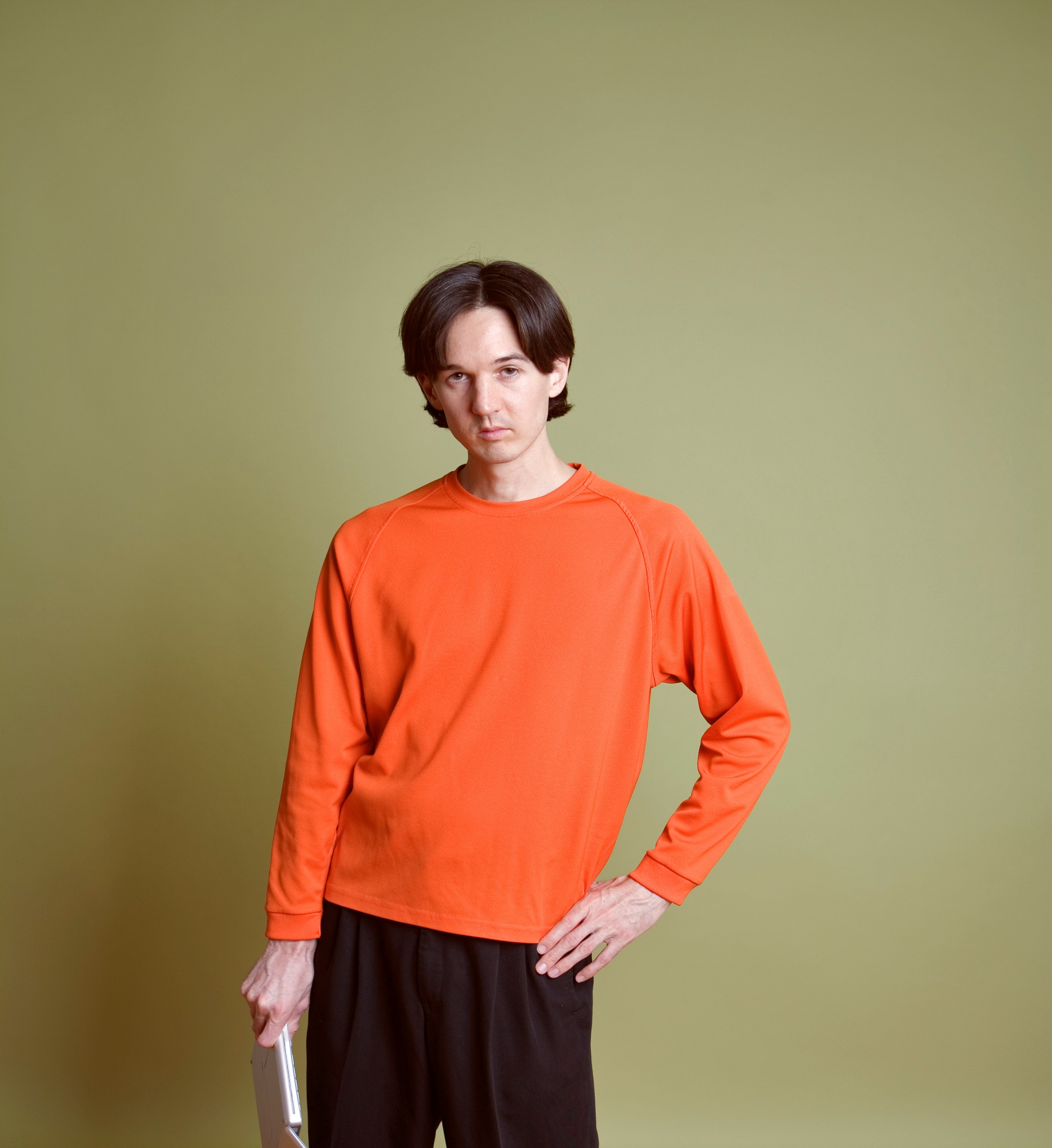 Paul Schubert, 19
genannt „Paule“
„Ich rock‘ den Laden!“Beschreibung:Hauptschulabschluss, arbeitet als Bäckergehilfe, ist nicht sehr helle
Überschätzt sich total
Auf Familienfesten unterhält er alle Gäste, da gibt’s dann viel zu lachen
Hauptschulabschluss, arbeitet als Bäckergehilfe, ist nicht sehr helle
Überschätzt sich total
Auf Familienfesten unterhält er alle Gäste, da gibt’s dann viel zu lachen
Musik:Hält sich für einen tollen Unterhalter
Ist eher unmusikalisch
Steht auf Nena; außerdem ist Jürgen Drews sein Vorbild
Hält sich für einen tollen Unterhalter
Ist eher unmusikalisch
Steht auf Nena; außerdem ist Jürgen Drews sein Vorbild
…………………………………………………………..…..…….…………………………………………………………..…..…….

Sandra Schauwecker, 26

„Jetzt kommt’s dicke!“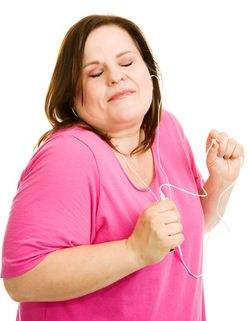 Beschreibung:Lebt mit ihrem kleinen Sohn Michael in Lüneburg Arbeitet als Bürokauffrau bei einem AutohausWiegt 120 kg, hat’s öfter mit Diät versucht – inzwischen steht sie zu ihren Pfunden Ist total schlagfertig und humorvoll, hat viele Freunde

Lebt mit ihrem kleinen Sohn Michael in Lüneburg Arbeitet als Bürokauffrau bei einem AutohausWiegt 120 kg, hat’s öfter mit Diät versucht – inzwischen steht sie zu ihren Pfunden Ist total schlagfertig und humorvoll, hat viele Freunde

Musik:Sie hat eine sehr beeindruckende kräftige Soulstimme
Sehr musikalisch
Vorbilder: Adele, Christina Aguilera und Hella von SinnenSie hat eine sehr beeindruckende kräftige Soulstimme
Sehr musikalisch
Vorbilder: Adele, Christina Aguilera und Hella von Sinnen